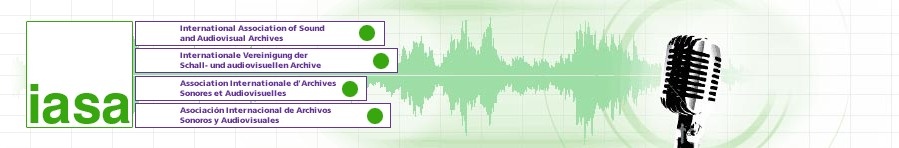 PRE/ POST CONFERENCE TOURS PREFERENCE FORM** (Please send us the Preference Form with complete contacts, for us to correspond directly with you)** (Please indicate your preference, and we confirm subject to availability on first come, first served basis)QUERIES AND BOOKINGSFor any queries and bookings, please contact us at:Chime Tours Pvt. Ltd.Address: C-41, Front Basement, Gulmohar Park, New Delhi - 110 049Tel: +91.11.26531735Email: Shveta@chime.travelDELEGATE DETAILS (Please fill in block letters)DELEGATE DETAILS (Please fill in block letters)DELEGATE DETAILS (Please fill in block letters)DELEGATE DETAILS (Please fill in block letters)DELEGATE DETAILS (Please fill in block letters)DELEGATE DETAILS (Please fill in block letters)DELEGATE DETAILS (Please fill in block letters)DELEGATE DETAILS (Please fill in block letters)TitleTitleFirst Name First Name Last Name Last Name Institution / Organisation Institution / Organisation Mailing AddressMailing AddressCityCityStateStateCountryCountryPin Code Telephone* with STD codeTelephone* with STD codeFaxFaxEmailEmailTOUR DETAILS (Please select tour option)TOUR DETAILS (Please select tour option)TOUR DETAILS (Please select tour option)TOUR DETAILS (Please select tour option)TOUR DETAILS (Please select tour option)TOUR DETAILS (Please select tour option)TOUR DETAILS (Please select tour option)TOUR DETAILS (Please select tour option)No. of Pax TravellingNo. of Pax TravellingPlease select your tour optionPlease select your tour optionPlease select your tour optionPlease select your tour optionPlease select your tour optionPlease select your tour optionPlease select your tour optionPlease select your tour optionTHE GOLDEN TRIANGLE  (3N/4D)THE GOLDEN TRIANGLE  (3N/4D)THE GOLDEN TRIANGLE  (3N/4D)THE GOLDEN TRIANGLE  (4N/5D)THE GOLDEN TRIANGLE  (4N/5D)THE GOLDEN TRIANGLE  (4N/5D)PADDLING DOWN THE GANGES (3N/4D)PADDLING DOWN THE GANGES (3N/4D)PADDLING DOWN THE GANGES (3N/4D)RANTHAMBORERANTHAMBORERANTHAMBORENATURE WALKS- KALMATIA SANGAM (4N/5D)NATURE WALKS- KALMATIA SANGAM (4N/5D)NATURE WALKS- KALMATIA SANGAM (4N/5D)VARANASI-KHAJURAHO (3N/4D)VARANASI-KHAJURAHO (3N/4D)VARANASI-KHAJURAHO (3N/4D)GWALIOR –ORCHHA WITHOUT DELHI (4N/5D)GWALIOR –ORCHHA WITHOUT DELHI (4N/5D)GWALIOR –ORCHHA WITHOUT DELHI (4N/5D)GWALIOR –ORCHHA WITH DELHI (6N/7D)GWALIOR –ORCHHA WITH DELHI (6N/7D)GWALIOR –ORCHHA WITH DELHI (6N/7D)PUSHKAR- JAIPUR (4N/5D)PUSHKAR- JAIPUR (4N/5D)PUSHKAR- JAIPUR (4N/5D)JODHPUR – JAISALMER (4N/5D)JODHPUR – JAISALMER (4N/5D)JODHPUR – JAISALMER (4N/5D)JODHPUR – UDAIPUR (4N/5D)JODHPUR – UDAIPUR (4N/5D)JODHPUR – UDAIPUR (4N/5D)AGRA DAY TOUR BY SURFACEAGRA DAY TOUR BY SURFACEAGRA DAY TOUR BY SURFACEAGRA BY SURFACE (1N/2D)AGRA BY SURFACE (1N/2D)AGRA BY SURFACE (1N/2D)AGRA BY TRAIN (SAME DAY TRIP)AGRA BY TRAIN (SAME DAY TRIP)AGRA BY TRAIN (SAME DAY TRIP)